ЮРИСПРУДЕНЦИЯ В РОССИИ:ИСТОРИЯ И СОВРЕМЕННОСТЬПРОГРАММАВТОРОЙ МОЛОДЕЖНОЙ МЕЖДУНАРОДНОЙ НАУЧНО-ПРАКТИЧЕСКОЙ КОНФЕРЕНЦИИ1 марта 2019 годаСанкт-Петербург2019УДК 340 : 343 : 347ББК 67.4Юриспруденция в России: история и современность : программа Второй молодежной международной научно-практической конференции, 1 марта 2019 г. / сост. : С.Ю. Мелихов, Д.М. Виноградова, И.В. Лабунец; Санкт-Петербургская академия Следственного комитета. – СПб. : Санкт-Петербургская академия Следственного комитета, 2019. – 32 с.© Санкт-Петербургская академия Следственного комитета, 2019РЕГЛАМЕНТМЕСТО ПРОВЕДЕНИЯ КОНФЕРЕНЦИИ:Федеральное государственное казенное образовательное учреждение высшего образования «Санкт-Петербургская академия Следственного комитета Российской Федерации» АДРЕС: г. Санкт-Петербург, набережная р. Мойки, 96ОРГАНИЗАЦИОННЫЙ КОМИТЕТПредседательЕФРЕМОВ Александр Иванович – ректор Санкт-Петербургской академии Следственного комитета, Почетный сотрудник Следственного комитета Российской Федерации, действительный член (академик) Петровской академии наук и искусств, кандидат технических наук, генерал-лейтенантЗаместитель председателяМЕЛИХОВ Сергей Юрьевич – исполняющий обязанности ученого секретаря Санкт-Петербургской академии Следственного комитета, кандидат юридических наук, подполковник юстицииЧлены организационного комитета:ВИНОГРАДОВА Дарья Максимовна – председатель Студенческого научного общества Санкт-Петербургской академии Следственного комитета, студент факультета подготовки специалистов юридического института Санкт-Петербургской академии Следственного комитетаЛАБУНЕЦ Иван Вячеславович – заместитель председателя Студенческого научного общества Санкт-Петербургской академии Следственного комитета, студент факультета подготовки специалистов юридического института Санкт-Петербургской академии Следственного комитетаПРИВЕТСТВЕННОЕ СЛОВОПЛЕНАРНОЕ ЗАСЕДАНИЕ10.30-12.00Роль юридического образования в развитии теоретической и прикладной юриспруденции в Российской империи в XIX вМЕЛЬНИКОВА Екатерина Юрьевна – обучающаяся 3 курса факультета № 7 Ленинградского областного филиала ФГКОУ ВО «Санкт-Петербургский университет МВД России»Правовое государство и гражданское общество в РоссииБЕРСЕНЕВ Александр Юрьевич – студент 1 курса юридического факультета Санкт-Петербургского юридического института (филиала) Университета прокуратуры Российской ФедерацииРиски участия несовершеннолетних в публичных мероприятияхСМИРНОВ Дмитрий Алексеевич – студент 4 курса юридического факультета Российского государственного педагогического университета им. А.И. ГерценаРоль Следственного комитета Российской Федерации в обеспечении законности и правопорядкаКИСЕЛЕВ Александр Сергеевич – студент 2 курса факультета подготовки специалистов юридического института Санкт-Петербургской академии Следственного комитетаЭволюция уголовного законодательства в сфере борьбы с экстремизмом в информационно-телекоммуникационной сети ИнтернетШЕСТАЛО Сергей Станиславович – обучающийся 2 курса магистратуры ФГАОУ ВО «Самарский национальный исследовательский университет им. академика С.П. Королева»Проблемы поиска эффективных правовых механизмов регулирования экономики Сирии в период завершения вооруженного конфликтаИД Нада – обучающаяся Санкт-Петербургского национального исследовательского университета информационных технологий, механики и оптики, гражданка Сирийской Арабской РеспубликиОБЕД12.00 – 12.45Столовая Академии расположена в здании литеры «З»на первом этаже.Кофе-пауза организована в помещении за актовым залом Академии, в котором проводилось пленарное заседание конференции.ЭКСКУРСИЯ В МУЗЕЙ КРИМИНАЛИСТИКИ /МАСТЕР-КЛАСС «ДЕЛО О ПРОПАЖЕ ФРАНЦУЗСКОГО ФАБРИКАНТА»12.45 – 13.30Музей криминалистики располагается в здании литеры «Д» (административное здание Академии красного цвета) на первом этаже.Мастер-класс проходит в актовом зале Академии в здании литеры «Б» на 4 этаже, где проводилось пленарное заседание.Лектор – старший научный сотрудник научно-исследовательского института Санкт-Петербургской академии Следственного комитета, кандидат медицинских наук, доцент, майор юстиции Семён Валерьевич КузнецовСекционное заседание № 1АКТУАЛЬНЫЕ ВОПРОСЫ ИСТОРИИ И ТЕОРИИ ПРАВА И ГОСУДАРСТВА(ауд. 315)13.45-16.00Модератор секции:САЛОГУБ Яна Леонидовна – доцент кафедры государственно-правовых дисциплин Санкт-Петербургской академии Следственного комитета, кандидат исторических наукБАЙКЕЕВА Светлана Викторовна – доцент кафедры истории государства и права Санкт-Петербургского университета МВД России, кандидат юридических наук, доцент, полковник полиции УЧАСТНИКИ:Формационный и цивилизационный подходы к типологии государстваДАВЫДОВСКАЯ Екатерина Юрьевна – студент 2 курса юридического факультета Смоленского филиала ФГБОУ ВО «Саратовская государственная юридическая академия»Традиционная система органов государственной власти РФ: три ветви властиПАРХАЧЕВА Алена Сергеевна – студент 2 курса юридического факультета Смоленского филиала ФГБОУ ВО «Саратовская государственная юридическая академия»Правовое положение детей на оккупированной территории Ставропольского края в годы Великой Отечественной войныБАТИЩЕВ Владимир Витальевич – студент 1 курса факультета подготовки специалистов юридического института Санкт-Петербургской академии Следственного комитетаРоль второго отделения собственной его императорского величества канцелярии в развитии юриспруденции в России первой половины XIX вГЕОРГИЕВА Полина Александровна – курсант 3 курса факультета подготовки сотрудников полиции для подразделений по охране общественного порядка ФГКОУ ВО «Санкт-Петербургский университет МВД России»Состав правонарушения: теоретико-правовой аспектЮДИН Александр Михайлович – студент 1 курса юридического факультета Санкт-Петербургского юридического института (филиала) Университета прокуратуры Российской ФедерацииДеятельность органов прокуратуры по правовому просвещению как средство обеспечение правопорядкаКИЧКИНЁВ Владислав Николаевич – обучающийся 1 курса магистратуры Санкт-Петербургского юридического института (филиала) Университета прокуратуры Российской ФедерацииАнализ формы правления Советской РеспубликиЛЕМЕХОВ Сергей Витальевич – студент 1 курса юридического факультета Санкт-Петербургского юридического института (филиала) Университета прокуратуры Российской ФедерацииСудебный прецедент как источник права в РоссииИСТОМИН Максим Александрович – студент 4 курса института прокуратуры Уральского государственного юридического университета К вопросу о формировании организационной структуры и кадрового состава Санкт-Петербургской сыскной полицииХОСТИКОЕВА Виктория Артуровна – курсант 1 курса факультета подготовки сотрудников для оперативных подразделений ФГКОУ ВО «Санкт-Петербургский университет МВД России»Специфика деятельности полиции по противодействию пьянства в столице Российской империиЛАТОВИН Владислав Васильевич – курсант 1 курса факультета подготовки сотрудников для оперативных подразделений ФГКОУ ВО «Санкт-Петербургский университет МВД России»Проблемы становления правового государстваГОЛОВИНА Алина Юрьевна – студент 1 курса юридического факультета Санкт-Петербургского им. В.Б. Бобкова филиала ГКОУ ВО «Российская таможенная академия»К вопросу о потерях красной армии в Советско-финляндской войне 1939-1940 годовВЛАСОВ Владислав Андреевич – студент 2 курса юридического факультета Санкт-Петербургского им. В.Б. Бобкова филиала ГКОУ ВО «Российская таможенная академия»Экологическое просвещение граждан в Российской ФедерацииГОЛОВИЗНИНА Любовь Алексеевна – студент 3 курса юридического факультета Санкт-Петербургского юридического института (филиала) Университета прокуратуры Российской ФедерацииНеокоммунизм и экологическая диктатура: утопия или реальностьФЕДОРОВ Валерий Михайлович – студент 1 курса факультета подготовки специалистов юридического института Санкт-Петербургской академии Следственного комитетаИдеи и идеалы русского национализмаЗЛОБИНА Юлия Александровна – студент 1 курса факультета подготовки специалистов юридического института Санкт-Петербургской академии Следственного комитетаПути преодоления правового нигилизма в современном обществе в Российской ФедерацииШКАТУЛОВ Кирилл Олегович – студент 1 курса факультета подготовки специалистов Федерального государственного казенного образовательного учреждения высшего образования «Московская академия Следственного комитета Российской Федерации»Секционное заседание № 2АКТУАЛЬНЫЕ ВОПРОСЫ ТЕОРИИ И ПРАКТИКИ УГОЛОВНОГО СУДОПРОИЗВОДСТВА(ауд. 501)13.45-16.00Модераторы секции:ХАРАТИШВИЛИ Антон Георгиевич – заведующий кафедрой уголовного процесса Санкт-Петербургской академии Следственного комитета, кандидат юридических наук, доцентЛАРКИНА Елена Викторовна – старший преподаватель кафедры уголовного процесса Санкт-Петербургской академии Следственного комитета, кандидат юридических наукУЧАСТНИКИ:Институт следственных судей как реализация конституционного принципа состязательностиПОДТЫННИКОВ Иван Алексеевич – студент 3 курса юридического факультета Санкт-Петербургского юридического института (филиала) Университета прокуратуры Российской ФедерацииТеоретическо-практический аспект уголовно - процессуальной защиты пострадавших в дорожно-транспортном происшествииИВАНОВ Егор Константинович – студент 3 курса института прокуратуры Уральского государственного юридического университетаОсобенности возбуждения уголовного дела в отношении судьиКОВЯЗИНА Екатерина Андреевна – обучающаяся 2 курса факультета магистерской подготовки ФГКОУ ВО «Московская академия Следственного комитета Российской Федерации»Проблемы привлечения к юридической ответственности за правонарушения, совершаемые в сети ИнтернетСМИРНОВ Владимир Анатольевич – студент 1 курса юридического факультета Санкт-Петербургского юридического института (филиала) Университета прокуратуры Российской ФедерацииПроцессуальный статус подозреваемого (некоторые дискуссионные вопросы)САЛАГОР Артем Юрьевич – курсант 4 курса факультета подготовки сотрудников полиции для подразделений по охране общественного порядка ФГКОУ ВО «Санкт-Петербургский университет МВД России»Изменение исчисления сроков предварительного расследования как необходимое условие будущего в уголовном процессе РФВАСИЛЕНКО Андрей Витальевич – обучающийся 5 курса прокурорско-следственного факультета ФГКВОУ ВО «Военный университет Министерства обороны Российской Федерации»К вопросу о создании суда присяжных в Российской империиПОПОВА Анастасия Сергеевна – курсант 1 курса факультета подготовки финансово-экономических кадров ФГКОУ ВО «Санкт-Петербургский университет МВД России»БАЙКЕЕВА Алина Евгеньевна – студент 4 курса факультета непрерывного образования по подготовке специалистов для судебной системы Российского государственного университета правосудияПродление меры пресечения в виде заключения под стражу: актуальные вопросы теории и практикиНИКИТИН Федор Набиевич – студент 4 курса юридического факультета Санкт-Петербургского юридического института (филиала) Университета прокуратуры Российской ФедерацииГАДЖИЕВ Магомед-ТагирНефтуллаевич – студент 4 курса юридического факультета Санкт-Петербургского юридического института (филиала) Университета прокуратуры Российской ФедерацииОсобенности задержания несовершеннолетнего подозреваемогоЧАУНИН Илья Александрович – обучающийся 2 курса факультета магистерской подготовки ФГКОУ ВО «Московская академия Следственного комитета Российской Федерации»Юридическая фикция в правовом статусе участников уголовного судопроизводства на стадии возбуждения уголовного делаБОДИКОВА Мария Александровна – обучающаяся 2 курса факультета магистерской подготовки ФГКОУ ВО «Московская академия Следственного комитета Российской Федерации»Применение процессуальной аналогии при принятии решений об отказе в возбуждении уголовного делаАНТОНОВ Павел Сергеевич – студент 2 курса факультета подготовки специалистов юридического института Санкт-Петербургской академии Следственного комитетаОпределение момента «фактического» задержания подозреваемогоВАСИЛЬЕВА Екатерина Алексеевна– студент 4 курса факультета подготовки специалистов юридического института Санкт-Петербургской академии Следственного комитетаНарушение норм уголовно-процессуального законодательства как основание возвращения уголовного дела судом прокуроруЖАРИНОВА Анастасия Олеговна – студент 4 курса факультета подготовки специалистов юридического института Санкт-Петербургской академии Следственного комитетаПроцессуальная самостоятельность следователя: dejure и defactoСВЕРБИЛЬ Ольга Сергеевна– студент 4 курса факультета подготовки специалистов юридического института Санкт-Петербургской академии Следственного комитетаПроцессуальные гарантии обеспечения прав лица, совершившего общественно опасное деяние и не достигшего возраста уголовной ответственности на стадии возбуждения уголовного делаЛАБУНЕЦ Иван Вячеславович – студент 4 курса факультета подготовки специалистов юридического института Санкт-Петербургской академии Следственного комитетаПроблемы установления основания для возбуждения уголовного делаГЛУШКОВ Фёдор Романович – студент 4 курса факультета подготовки специалистов юридического института Санкт-Петербургской академии Следственного комитетаСекционное заседание № 3ПРАВА ЧЕЛОВЕКА В УСЛОВИЯХ СОВРЕМЕННОЙ ПРАВОВОЙ КОНЪЮНКТУРЫ(ауд. 208)13.45-16.00Модератор секции:ФРОЛОВ Владислав Владимирович – заведующий кафедрой государственно-правовых дисциплин Санкт-Петербургской академии Следственного комитета, кандидат юридических наук, доцентУЧАСТНИКИ:Правовые проблемы защиты прав российских граждан в условиях глобализацииСАУТИЕВ Муса Яковлевич – студент 2 курса факультета экономики и управления Российской академии народного хозяйства и государственной службы при Президенте РФПроблема выделения количества стадий в правоприменительном процессеФЕДОРОВ Максим Виталиевич – студент 1 курса юридического факультета Санкт-Петербургского юридического института (филиала) Университета прокуратуры Российской ФедерацииПроблемы кодификации права БОГДАНОВ Никита Евгеньевич – студент 1 курса юридического факультета Санкт-Петербургского юридического института (филиала) Университета прокуратуры Российской ФедерацииК вопросу о содержании дефиниции «юридическая категория» в правовой доктринеШУЧЁВА Ирина Андреевна – студент 3 курса юридического факультета Нижнекамского филиала Казанского инновационного университета имени В.Г. ТимирясоваПраво на свободу мысли и слова: современные гарантии и способы защитыСУЕТОВА Анна Дмитриевна – обучающаяся 1 курса магистратуры Национального исследовательского Нижегородского государственного университета им. Н.И. ЛобачевскогоПроблемы соблюдения условий содержания заключенных и лишенных свободы лиц в РФБАКИРОВА Арина Ринатовна – студент 4 курса юридического факультета Санкт-Петербургского государственного университета ВАГАНОВ Денис Аркадьевич – студент 4 курса юридического факультета Санкт-Петербургского государственного аграрного университетаО некоторых аспектах реализации принципа свободы совести в деятельности правоохранительным органовЖЕЛЕЗНЯК Татьяна Александровна – студент 3 курса юридического факультета Санкт-Петербургского юридического института (филиала) Университета прокуратуры Российской ФедерацииРоссия и Европейский Суд по правам человека: проблемы построения правового диалогаМАЛЫШЕВА Александра Антоновна – студент 4 курса юридического факультета Санкт-Петербургского им. В.Б. Бобкова филиала ГКОУ ВО «Российская таможенная академия»Анализ исторического опыта реализации коммунистических идей в РоссииШПАК Иван Ярославович – студент 1 курса факультета подготовки специалистов юридического института Санкт-Петербургской академии Следственного комитетаПрава человека в условиях глобализацииГОРОХОВ Александр Дмитриевич – студент 1 курса юридического факультета Санкт-Петербургского им. В.Б. Бобкова филиала ГКОУ ВО «Российская таможенная академия»Рабство в современной РоссииАНЧУГОВА Мария Владимировна – студент 2 курса юридического факультета Санкт-Петербургского им. В.Б. Бобкова филиала ГКОУ ВО «Российская таможенная академия»Идея гражданского общества и ее осуществление в современной РоссииМАРКОВ Максим Романович – обучающийся 3 курса командного факультета Санкт-Петербургского военного института войск национальной гвардии Российской ФедерацииПраво на юридическую информацию как гарантия эффективного осуществления прав и свобод человека и гражданина в современном обществеЗЕЙНАЛОВ Ильгам Шахин оглы – студент 4 курса юридического факультета Санкт-Петербургского института (филиала) федерального государственного бюджетного образовательного учреждения высшего образования «Всероссийский государственный университет юстиции (РПА Минюста России)Секционное заседание № 4АКТУАЛЬНЫЕ ВОПРОСЫ ГРАЖДАНСКО-ПРАВОВОЙ НАУКИ (ауд. 205)13.45-16.00Модераторы секции:ЛЕБЕДЕВА Ирина Анатольевна – заведующая кафедрой гуманитарных и социально-экономических дисциплин Санкт-Петербургской академии Следственного комитета, кандидат экономических наук, доцентСКУРЛОВА Инна Геннадьевна – старший преподаватель кафедры гражданско-правовых дисциплин Санкт-Петербургской академии Следственного комитетаИВАНОВА Ирина Ивановна – ведущий аудитор аудиторской организации ООО «Солинг ЛТД», кандидат экономических наук, доцентУЧАСТНИКИ:Теоретические и практические проблемы применения эскроу (условного депонирования) по гражданскому законодательству РФЕПИФАНОВА Татьяна Олеговна – студент 3 курса юридического факультета Южного федерального университета ДЕНИСЕНКО Роман Всеволодович – студент 3 курса юридического факультета Южного федерального университетаО роли прокурора по обеспечению законности в сфере экономикиВАСИЛЬЕВА Надежда Андреевна– обучающаяся1 курса магистратуры Санкт-Петербургского юридического института (филиала) Университета прокуратуры Российской ФедерацииК вопросу о временных ограничениях на выезд должника из Российской Федерации ЖЕЛЕЗНЯК Екатерина Александровна – студент 3 курса юридического факультета Санкт-Петербургского юридического института (филиала) Университета прокуратуры Российской ФедерацииПрименение принципа добросовестности при оспаривании сделок по основаниям законодательства о банкротствеКУЗНЕЦОВ Алексей Владимирович – студент 4 курса юридического факультета Государственного университета морского и речного флота им. адмирала С.О. МакароваПраво на интеллектуальную собственность в СССР (обзор нормативно-правовых актов советского периода)ЧИКИНА Валентина Андреевна – студент 4 курса института истории Санкт-Петербургского государственного университета Допустимость судебного правотворчества на примере налоговых правоотношенийКУЛИКОВА Мария Сергеевна – студент 2 курса юридического факультета Санкт-Петербургского государственного университетаК вопросу о легальной дефиниции «договор об образовании» в законодательстве стран, входящих в Содружество Независимых ГосударствТАРАСОВА Диана Валерьевна – студент 4 курса юридического факультета Нижнекамского филиала Казанского инновационного университета имени В.Г. ТимирясоваСекционное заседание № 5АКТУАЛЬНЫЕ ВОПРОСЫ РАСКРЫТИЯ И РАССЛЕДОВАНИЯ ПРЕСТУПЛЕНИЙ (ауд. 305)13.45-16.00Модераторы секции:ГЛУШКОВ Максим Рудольфович – заведующий кафедрой криминалистики и оперативно-розыскной деятельности Санкт-Петербургской академии Следственного комитетаМЕЛИХОВ Сергей Юрьевич – доцент кафедры криминалистики и оперативно-розыскной деятельности Санкт-Петербургской академии Следственного комитета, кандидат юридических наукУЧАСТНИКИ:Особенности использования технологии наземного лазерного сканирования при осмотре места происшествияШАШКОВА Ирина Алексеевна – студент 3 курса юридического факультета ФГАОУ ВО «Самарский национальный исследовательский университет им. академика С.П. Королева»Правовой статус результатов оперативно-розыскной деятельности в уголовном процессе ШАЙКЕВИЧ Александра Михайловна – студент 3 курса юридического факультета ЧОУ ВО «Институт Правоведения и Предпринимательства»Развитие криминалистики с использованием современных технологий при раскрытии и расследовании преступленийКАНДАЛОВА Юлия Алексеевна – студент 1 курса юридического факультета Санкт-Петербургского государственного аграрного университетаОсобенности назначения судебных почерковедческих экспертиз при расследовании коррупционных преступлений, совершенных должностными лицами в сфере образованияКУНТЫШ Майя Александровна – обучающаяся 2 курса факультета магистерской подготовки ФГКОУ ВО «Московская академия Следственного комитета Российской Федерации»К вопросу об использовании запаховых следов человека в расследовании преступленийДУДЫРИНА Екатерина Сергеевна – обучающаяся 1 курса факультета магистерской подготовки ФГКОУ ВО «Московская академия Следственного комитета Российской Федерации»К вопросу о производстве следственного действия, связанного с получением информации о соединениях между абонентами и (или) абонентскими устройствамиОРЛОВ Антон Олегович – обучающийся 1 курса факультета магистерской подготовки ФГКОУ ВО «Московская академия Следственного комитета Российской Федерации»Криминалистическая характеристика краж военного имуществаДОБРОРОДОВА Вероника Валерьевна – студент 3 курса юридического факультета Санкт-Петербургского юридического института (филиала) Университета прокуратуры Российской ФедерацииСекционное заседание № 6ВОПРОСЫ ЮРИДИЧЕСКОЙ НАУКИ В КРИМИНОЛОГИЧЕСКОМ И ПСИХОЛОГО-ПЕДАГОГИЧЕСКОМ ИЗМЕРЕНИИ(ауд. 317)13.45-16.00Модераторы секции:ВОРОНОВА Юлия Владимировна – доцент кафедры гуманитарных и социально-экономических дисциплин Санкт-Петербургской академии Следственного комитета, кандидат психологических наукКОМАРОВА Руслана Павловна – главный эксперт (психолог) Санкт-Петербургской академии Следственного комитетаУЧАСТНИКИ:Модельный кодекс этики ЧЕРНЫШОВА Дарина Олеговна – студент 1 курса юридического факультета Нижнекамского филиала Казанского инновационного университета имени В.Г. ТимирясоваОсобенности и причины возникновения преступлений против половой неприкосновенности несовершеннолетнихКОШЕЛЕВА Александра Владимировна – курсант 4 курса факультета подготовки сотрудников для подразделений по работе с личным составом ФГКОУ ВО «Санкт-Петербургский университет МВД России»Криминологическая характеристика субкультуры «Футбольные фанаты»АЛИТА Екатерина Денисовна – курсант 4 курса факультета подготовки сотрудников для подразделений по работе с личным составом ФГКОУ ВО «Санкт-Петербургский университет МВД России»Криминологический аспект «беловоротничковой» преступности в условиях глобализацииПОПОВА Александра Руслановна – курсант 4 курса факультета подготовки сотрудников для оперативных подразделений ФГКОУ ВО «Санкт-Петербургский университет МВД России»Высокий уровень правовой культуры граждан как один из факторов безопасности государстваСАВЕРВАЛЬД Дарья Игоревна – обучающийся 1 курса института безопасности жизнедеятельности Санкт-Петербургского государственного Университета противопожарной службы МЧС РоссииФормы организации работы с личным составом органов внутренних дел по укреплению служебной дисциплины и законности (на примере Санкт-Петербургского университета МВД России)ШИРШАНОВА Екатерина Алексеевна – курсант 3 курса факультета подготовки сотрудников для подразделений по работе с личным составом ФГКОУ ВО «Санкт-Петербургский университет МВД России»Типичные личностные свойства потерпевших по уголовным делам о половых преступлениях, совершенных с использованием сети ИнтернетПАЛЁНОВА Анастасия Евгеньевна – обучающаяся1 курса факультета магистерской подготовки ФГКОУ ВО «Московская академия Следственного комитета Российской Федерации»Проблема рискового поведения антисоциального характера среди подростков (на примере руфинга и трейнсёрфинга)ТИМОШЕНКО Серафима Олеговна – студент 3 курса факультета подготовки специалистов юридического института Санкт-Петербургской академии Следственного комитетаЯКОВЛЕВА Ольга Владимировна - студент 3 курса факультета подготовки специалистов юридического института Санкт-Петербургской академии Следственного комитетаНравственное воспитание курсантов ВООВО – один из методов формирования правовой культуры современного обществаТОКМИН Григорий Андреевич – обучающийся 5 роты командного факультета Санкт-Петербургского военного института войск национальной гвардии Российской ФедерацииМАКСИМОВ Максим Эдуардович – обучающийся 5 роты командного факультета Санкт-Петербургского военного института войск национальной гвардии Российской ФедерацииСекционное заседание № 7ТЕОРИЯ И ПРАКТИКАПРИМЕНЕНИЯ УГОЛОВНОГО ЗАКОНА(ауд. 217)13.45-16.00Модераторы секции:ИДРИСОВ Наиль Талгатович – заведующий кафедрой уголовного права и криминологии Санкт-Петербургской академии Следственного комитета, кандидат юридических наук, доцентУЧАСТНИКИ:Уголовное Уложение 1903 года: Ретроспективный и Актуальный АнализРАДЬКОВ Бажен Дмитриевич – студент 1 курса юридического факультета Санкт-Петербургского юридического института (филиала) Университета прокуратуры Российской ФедерацииПределы согласия лица на причинение вреда СЕЛИВЕРСТОВА Мария Александровна – студент 3 курса юридического факультета Санкт-Петербургского юридического института (филиала) Университета прокуратуры Российской ФедерацииПроблемы института уголовного наказания и пути их решенияСАДАЛЬСКИЙ Юрий Дмитриевич – курсант 3 курса факультета подготовки сотрудников для следственных подразделений ФГКОУ ВО «Санкт-Петербургский университет МВД России»Соотношение признаков преступления и правонарушения МОКРУШИНА Александра Дмитриевна – студент 1 курса факультета подготовки специалистов юридического института Санкт-Петербургской академии Следственного комитетаК вопросу о необходимости введения института эвтаназии в современное российское уголовное правоГУЛИЕВ Натан Мудафа оглы – студент 3 курса юридического факультета Государственного института экономики, финансов, права и технологийПрименение автоматически срабатывающих и автономно действующих средств при реализации права на необходимую оборонуОСИПОВА Татьяна Сергеевна – обучающаяся2 курса магистратуры Санкт-Петербургского юридического института (филиала) Университета прокуратуры Российской ФедерацииНовеллы уголовного законодательства в сфере противодействия преступлениям, совершаемым лицами, занимающими высшее положение в преступной иерархииАТАКИШИЕВ Руслан Тахир оглы – студент 3 курса факультета подготовки специалистов юридического института Санкт-Петербургской академии Следственного комитетаУголовно-правовое значение состояния опьянения как характеристики субъекта уголовного праваГОСТЮХИНА Галина Андреевна – обучающаяся факультета магистерской подготовки юридического института Санкт-Петербургской академии Следственного комитетаПроблемы уголовно-правового регулирования использования специальных технических средств, предназначенных для негласного получения информацииБАТОВ Владислав Алексеевич – студент 2 курса факультета подготовки специалистов юридического института Санкт-Петербургской академии Следственного комитетаК вопросу о разграничении составов преступлений, совершаемых медицинскими работникамиСЕЛЕЗНЁВА Алиса Дмитриевна – студент 3 курса факультета подготовки специалистов юридического института Санкт-Петербургской академии Следственного комитетаНезаконное проведение искусственного прерывания беременности: проблемы квалификацииВАСЬКИНА Алевтина Денисовна – обучающаяся факультета магистерской подготовки юридического института Санкт-Петербургской академии Следственного комитетаХищение оружия: криминологический аспектМИТРОФАНОВА Ульяна Игоревна – обучающаяся 4 курса факультета подготовки сотрудников для следственных подразделений Санкт-Петербургского университета МВД РоссииСекционное заседание № 8СОВРЕМЕННОЕ СОСТОЯНИЕ УГОЛОВНОГО ЗАКОНОДАТЕЛЬСТВА(ауд. 308)13.45-16.00Модераторы секции:РОЗОВСКАЯ Татьяна Игоревна – директор Института повышения квалификации Санкт-Петербургской академии Следственного комитета, член-корреспондент Петровской академии наук и искусств, кандидат юридических наук, доцентКАЛИНКИНА Анна Борисовна – старший преподаватель кафедры уголовного права и криминологии Санкт-Петербургской академии Следственного комитета УЧАСТНИКИ:Фальсификация доказательств в правоохранительной деятельностиДАВЫДОВА Алена Игоревна – студент 3 курса юридического факультета Воронежского института Федеральной службы исполнения наказаний РоссииУголовно-правовая характеристика заведомо ложного заключения эксперта в сфере государственных и муниципальных закупокКОЖАКИН Олег Олегович – студент 3 курса факультета подготовки специалистов юридического института Санкт-Петербургской академии Следственного комитетаКоррупционные преступления как предикатные основания привлечения к уголовной ответственности за легализацию (отмывание) денежных средств или иного имущества (ст. 174.1 УК РФ)НАУМЕНКО Мария Андреевна – студент 4 курса юридического факультета Санкт-Петербургского государственного университета ГОРДИН Михаил Александрович – студент 4 курса юридического факультета Санкт-Петербургского государственного университетаУбийство, совершённое по мотиву кровной местиНИКОЛОВА Виктория Игоревна – студент 3 курса юридического факультета Санкт-Петербургского юридического института (филиала) Университета прокуратуры Российской ФедерацииПроблемы применения ст.240.1 УК РФ и направления их решенияМИНИН Никита Олегович – обучающийся 2 курса факультета магистерской подготовки ФГКОУ ВО «Московская академия Следственного комитета Российской Федерации»Кибермошенничество. Актуальные вопросы правопримененияКУРБАТОВА Алена Олеговна – обучающаяся 2 курса магистратуры ФГАОУ ВО «Самарский национальный исследовательский университет им. академика С.П. Королева»Уголовно-правовая характеристика объекта преступления, предусмотренного статьей 322.1 УК РФШУЛИКОВ Кирилл Андреевич – обучающийся 3 курса факультета подготовки сотрудников для оперативных подразделений ФГКОУ ВО «Санкт-Петербургский университет МВД России»Некоторые проблемы соотношения незаконного предпринимательства и налоговых преступленийЧУРАКОВА Мария Александровна – студент 2 курса магистратуры юридического факультета Санкт-Петербургского юридического института (филиала) Университета прокуратуры Российской ФедерацииНекоторые вопросы определения субъекта, подлежащего ответственности по статье 143 Уголовного кодекса Российской ФедерацииСТРЮКОВА Екатерина Николаевна – студент 4 курса юридического факультета Санкт-Петербургского юридического института (филиала) Университета прокуратуры Российской ФедерацииК вопросу о понятиях «организм», «состояние беременности», «тело»МАШКОВА Валерия Игоревна – студент 3 курса юридического факультета Санкт-Петербургского юридического института (филиала) Университета прокуратуры Российской ФедерацииУголовно-правовые проблемы эвтаназии КОРОСТЕЛЁВА Наталья Николаевна – обучающаяся факультета магистерской подготовки юридического института Санкт-Петербургской академии Следственного комитетаДНЕПРОВСКАЯ Анна Алексеевна – обучающаяся факультета магистерской подготовки юридического института Санкт-Петербургской академии Следственного комитетаПроблемы квалификации применения сетных орудий лова как способа массового истребления водных биологических ресурсовОВЧИННИКОВА Полина Сергеевна – студент 2 курса магистратуры юридического факультета Санкт-Петербургского юридического института (филиала) Университета прокуратуры Российской ФедерацииДля записейЮРИСПРУДЕНЦИЯ В РОССИИ: ИСТОРИЯ И СОВРЕМЕННОСТЬ  ПРОГРАММАВТОРОЙ МОЛОДЕЖНОЙ МЕЖДУНАРОДНОЙ НАУЧНО-ПРАКТИЧЕСКОЙ КОНФЕРЕНЦИИ1 марта 2019 годаСоставители:Мелихов Сергей Юрьевич, кандидат юридических наук;Виноградова Дарья Максимовна;Лабунец Иван Вячеславович;Редактор: Никольская А.С.Компьютерная верстка: Тверская Ю.В.Подписано в печать 28.02.2019Формат 60×901/16. Бумага SvetoCopyГарнитура Times New Roman. Печ. л. 1,75Тираж 100 экз. Отпечатано в Санкт-Петербургской академии Следственного комитета Российской Федерации199178 Санкт-Петербург, набережная реки Мойки, д. 96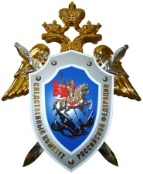 Следственный комитет Российской ФедерацииСанкт-Петербургская академияСледственного комитета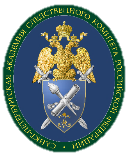 Регистрация участников / посещение фотовыставки, посвященной 75-ой годовщине снятия блокады Ленинграда 09.00 - 10.00Открытие конференции10.00 - 10.30Пленарное заседание10.30 – 12.00Обед12.00 – 12.45Экскурсия в музей криминалистики /мастер-класс «Дело о пропаже французского фабриканта»12.45 – 13.30Заседание секций13.45 – 16.00Подведение итогов работы конференции16.00 – 16.15Регламент выступления:Доклад на пленарном заседании Сообщение на секционном заседанииДо 10 минутДо 7 минут10.00 – 10.30ЕФРЕМОВ Александр Иванович – ректор Санкт-Петербургской академии Следственного комитета, Почетный сотрудник Следственного комитета Российской Федерации, действительный член (академик) Петровской академии наук и искусств, кандидат технических наук, генерал-лейтенантСПЕРАНСКАЯ Марина Владимировна – проректор Санкт-Петербургской академии Следственного комитета, кандидат педагогических наук, полковник юстицииРОЗОВСКАЯ Татьяна Игоревна – директор Института повышения квалификации Санкт-Петербургской академии Следственного комитета, Почетный сотрудник Следственного комитета Российской Федерации, кандидат юридических наук, доцент, подполковник юстицииМЕЛИХОВ Сергей Юрьевич – исполняющий обязанности ученого секретаря Санкт-Петербургской академии Следственного комитета, кандидат юридических наук, доцент, подполковник юстицииВИНОГРАДОВА Дарья Максимовна – председатель Студенческого научного общества Санкт-Петербургской академии Следственного комитета, студент факультета подготовки специалистов юридического института Санкт-Петербургской академии Следственного комитета